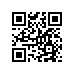    Об отчислении из НИУ ВШЭ студентов образовательной программы «Прикладная математика» МИЭМ НИУ ВШЭ в связи с получением образования и предоставлении каникул студентам, отчисляемым с момента окончания указанных каникулПРИКАЗЫВАЮ:Выдать студентам образовательной программы бакалавриата «Прикладная математика», направления подготовки 01.03.04. Прикладная математика, МИЭМ НИУ ВШЭ, очной формы обучения дипломы бакалавра согласно списку (приложение 1). Отчислить из НИУ ВШЭ студентов образовательной программы магистратуры «Прикладная математика», направления подготовки 01.03.04. Прикладная математика, МИЭМ НИУ ВШЭ, очной формы обучения в связи с получением образования с 01.07.2019 г. согласно списку (приложение 2).Управлению бухгалтерского учета прекратить выплаты стипендий, назначенных студентам, указанным в пункте 2 приказа.Предоставить студентам, прошедшим государственную итоговую аттестацию, каникулы согласно списку (приложение 3) .Основание: решение Президиума ГЭК (протокол от 13.06.2019 г. № 08), заявления студентов о предоставлении каникул.Первый проректор									В.В.РадаевРегистрационный номер: 6.18.1-05/2606-02Дата регистрации: 26.06.2019